Проект                                                                              подготовлен департаментомархитектуры и градостроительстваМУНИЦИПАЛЬНОЕ ОБРАЗОВАНИЕГОРОДСКОЙ ОКРУГ СУРГУТХАНТЫ-МАНСИЙСКОГО АВТОНОМНОГО ОКРУГА – ЮГРЫАДМИНИСТРАЦИЯ ГОРОДАПОСТАНОВЛЕНИЕО внесении изменений в постановление Администрации города от 11.05.2022 № 3651 «Об утверждении Правил землепользования и застройки на территории города Сургута»В соответствии со статьями 31, 33 Градостроительного кодекса Российской Федерации, Законом Ханты-Мансийского автономного округа – Югры 
от 18.04.2007 № 39-оз «О градостроительной деятельности на территории Ханты-Мансийского автономного округа – Югры», Уставом муниципального образования городской округ Сургут Ханты-Мансийского автономного округа – Югры, решением Думы города от 25.04.2024 № 550-VII ДГ «О назначении 
исполняющего обязанности Главы города Сургута», распоряжением Администрации города от 30.12.2005 № 3686 «Об утверждении Регламента Администрации города», учитывая результаты публичных слушаний (протокол публичных слушаний от 14.05.2024 № 237), заключение о результатах публичных слушаний и рекомендации комиссии по градостроительному зонированию (протокол заседания комиссии по градостроительному зонированию от 16.05.2024 № 327):1. Внести в постановление Администрации города от 11.05.2022 № 3651 «Об утверждении Правил землепользования и застройки на территории города Сургута» (с изменениями от 18.08.2022 № 6750, 16.09.2022 № 7302, 19.10.2022 № 8279, 09.01.2023 № 01, 16.01.2023 № 282, 18.04.2023 № 2005, 24.08.2023 
№ 4171, 19.09.2023 № 4533, 28.09.2023 № 4645, 08.11.2023 № 5415, 17.11.2023 
№ 5634, 21.12.2023 № 6433, 12.01.2024 № 193, 01.02.2024 № 425, 17.04.2024 
№ 1844, 06.05.2024 № 2235, 07.05.2024 № 2286) следующие изменения:в разделе III приложения к постановлению:1.1. Изменить границы территориальных зон: - ОД.6 (ЗД) «Зона размещения объектов здравоохранения» в результате уменьшения, ОД.10 «Зона размещения объектов делового, общественного и коммерческого назначения» в результате выделения в пределах кадастрового квартала 86:10:0101133, расположенного по адресу: город Сургут, микрорайон 49.1.2. Карту градостроительного зонирования изложить  в новой редакции 
согласно приложению к настоящему постановлению.2. Департаменту массовых коммуникаций и аналитики обнародовать           (разместить) настоящее постановление на официальном портале Администрации города: www.admsurgut.ru.3. Муниципальному казенному учреждению «Наш город» опубликовать (разместить) настоящее постановление в сетевом издании «Официальные документы города Сургута»: DOCSURGUT.RU.4. Настоящее постановление вступает в силу после его официального 
опубликования.5. Контроль за выполнением постановления возложить на заместителя Главы города, курирующего сферу архитектуры и градостроительства.И.о. Главы города                                                                                         Л.М. БатраковаПриложениек постановлению Администрации городаот_____________№_______Раздел III. Карта градостроительного зонирования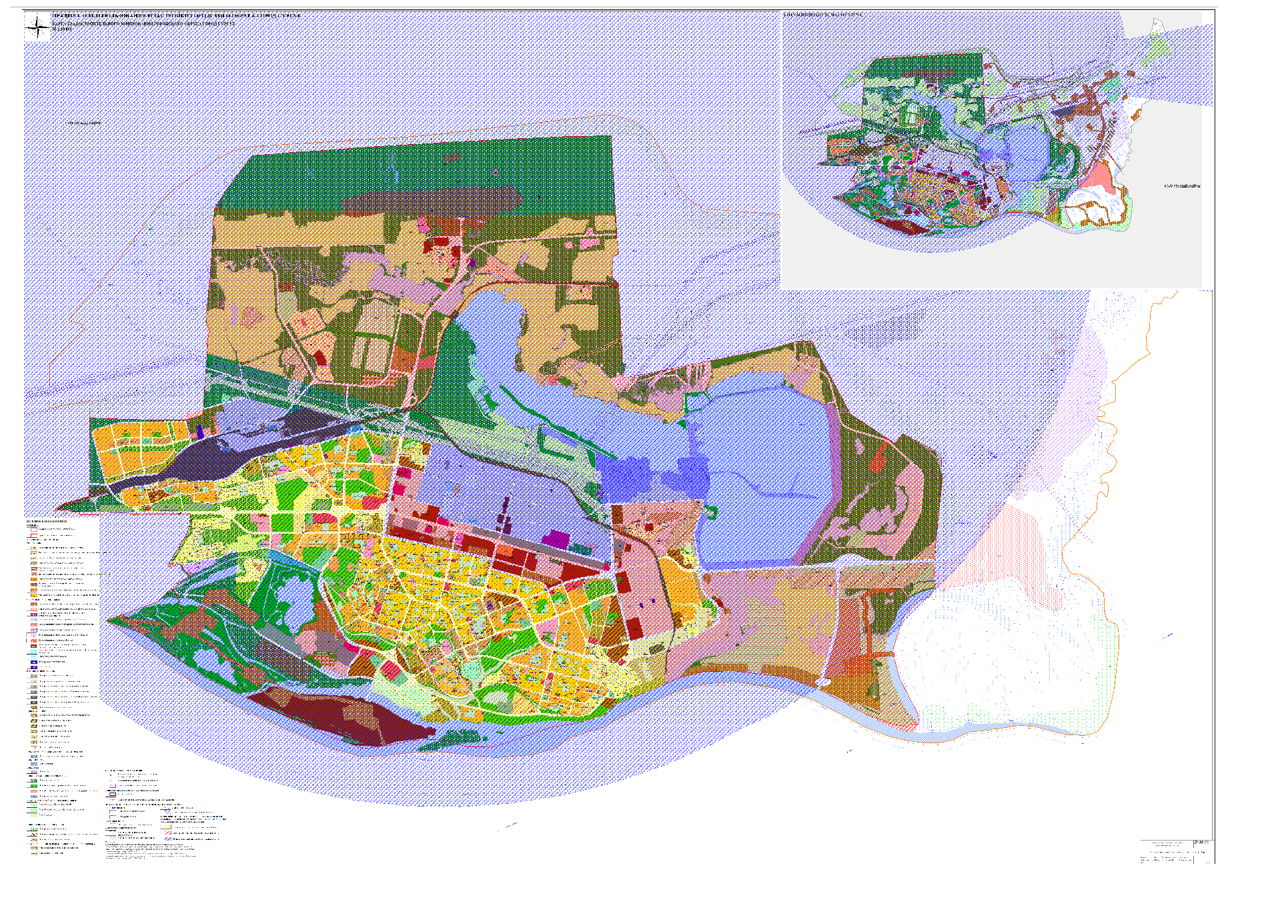 Исполнитель: Яцик Ольга Сергеевна, главный специалист отдела формирования и освобождения земельных участков департамента архитектуры и градостроительства Администрации города, тел. 8 (3462) 52-82-55